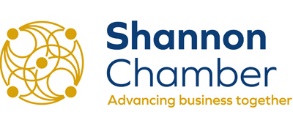 Public Consultation on the Introduction of aRight to Request Remote WorkingThe purpose of this questionnaire is to seek your views on the introduction of a statutory right for employees to request remote working. Shannon Chamber will be responding to the Department of Enterprise and Employment’s Public Consultation on behalf of member companies/the business community and welcomes your responses to the questions set out below.The responses you provide will be compiled into a document reflecting the collective feedback from member companies, which will be shared with you when complete.Your company details will NOT be included in the submission.Your responses by COB Friday, 23 April would be very much appreciated.Please submit response to: hdownes@shannonchamber.ieYour Name: _____________________________________________________Organisation (if applicable): ________________________________________E-mail: _________________________________________________________THANK YOU FOR PARTICIPAING IN THIS PUBLIC CONSULTATION PROCESS.Helen Downes
Chief Executive